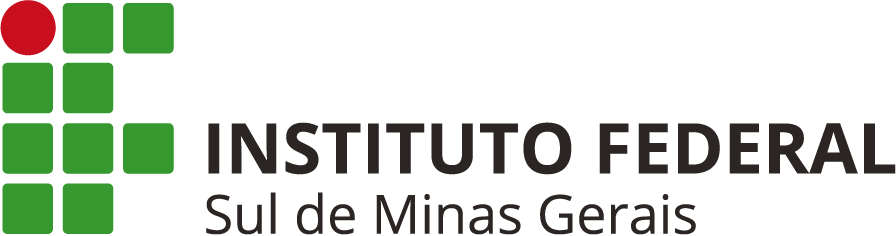 Edital 173/2023AUXÍLIO PARTICIPAÇÃO EM EVENTOS ACADÊMICOS, CIENTÍFICOS OU TECNOLÓGICOS (Evact)Anexo IIIDECLARAÇÃO DE CONCORDÂNCIA DO COORDENADOR DO CURSO
	Eu, Professor(a) [nome do professor], Coordenador do Curso [nome do curso], declaro que concordo com a concessão de auxílio EVACT para a participação do estudante [nome do estudante] no evento [nome do evento], tendo em vista tratar-se de evento relevante para sua formação, bem como coerente com sua trajetória acadêmica, referente ao semestre em curso, conforme previsto no Edital do Auxílio EVACT.[Cidade], _________ de _________________ de 2023._______________________________________________[Nome do Coordenador do curso][Nome do curso][Campus]Atenção: este documento está disponível no SUAP, para redação e assinatura eletrônica pelo Coordenador. Para utilizá-lo, criar documento no SUAP e selecionar, no campo “Tipo do documento”, o documento denominado “Declaração de Concordância do Coordenador do Curso - Auxílio EVACT”, para gerar o documento eletrônico. Caso opte pela impressão do presente documento editável, excluir este quadro antes da impressão.